ESPECIFICACIONES TÉCNICASOBJETO DE CONTRATACION: ADQUISICIÓN DE SELLOS VARIOS - ELECCIONES                                                      SUBNACIONALES 2021CARACTERÍSTICAS GENERALES DEL(LOS) BIEN(ES)CARACTERÍSTICAS GENERALES DEL(LOS) BIEN(ES)REQUISITOS DEL(LOS) BIEN (ES) REQUISITOS DEL(LOS) BIEN (ES) ÍtemCaracterísticas técnicas: 1SELLOS DE MESATipo de material:		Goma con base de madera o plástico				Dimensiones:			Ancho: 2.50cm (aproximadamente)                                                   Alto:  2.30cm (aproximadamente)				Diseño:		              	Nueve (9) tipos de sellos (los diseños serán coordinados con la unidad                                                   Solicitante).				Cantidad:                                   23.7662SELLOS NO VOTO Tipo de material:                        Goma con base de madera o plástico			Dimensiones:			Ancho: 2.50cm (aproximadamente)                                                   Alto:  2.30cm (aproximadamente)				Diseño			             Nueve (9) tipos de sellos (los diseños serán coordinados con la unidad                                                   Solicitante).				Cantidad:                                   23.766CONDICIONES COMPLEMENTARIAS CONDICIONES COMPLEMENTARIAS Los bienes deberán ser entregados en paquetes de 500 piezas convenientemente protegidas para transporte interdepartamental. Los bienes deberán ser entregados en paquetes de 500 piezas convenientemente protegidas para transporte interdepartamental. IMAGEN REFERENCIAL DEL BIEN A ADQUIRIRIMAGEN REFERENCIAL DEL BIEN A ADQUIRIR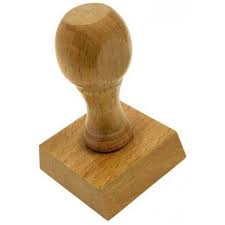 APROBACION DE DISEÑO.- APROBACION DE DISEÑO.- El plazo de aprobación de los diseños, se encuentra dentro del plazo de entrega establecido en las especificaciones técnicas, del Parágrafo III (CONDICIONES ADMINISTRATIVAS), Inciso C) (PLAZO DE ENTREGA).El proveedor, una vez recibida los diseños deberá realizar una (1) muestra de cada modelo requerido, para la Aprobación mediante documento escrito por la Unidad Solicitante.En caso de existir errores o correcciones en los diseños entregados, se elaborarán nuevas muestras, las mismas sin costo adicional para el TSE.El plazo de aprobación de los diseños, se encuentra dentro del plazo de entrega establecido en las especificaciones técnicas, del Parágrafo III (CONDICIONES ADMINISTRATIVAS), Inciso C) (PLAZO DE ENTREGA).El proveedor, una vez recibida los diseños deberá realizar una (1) muestra de cada modelo requerido, para la Aprobación mediante documento escrito por la Unidad Solicitante.En caso de existir errores o correcciones en los diseños entregados, se elaborarán nuevas muestras, las mismas sin costo adicional para el TSE. PRESENTACIÓN DE PROPUESTA PRESENTACIÓN DE PROPUESTALa propuesta deberá ser entregada en sobre cerrado, de acuerdo al siguiente formato:OBJETO DE CONTRATACIÓN:NOMBRE DEL PROVEEDOR:TELEFÓNO:FECHA:El proponente deberá adjuntar a su propuesta la siguiente documentación en fotocopia simple:Número de Identificación Tributaria Certificación electrónica del NIT (Estado activo - habilitado)Registro FUNDEMPRESA (vigente)La propuesta deberá ser entregada en sobre cerrado, de acuerdo al siguiente formato:OBJETO DE CONTRATACIÓN:NOMBRE DEL PROVEEDOR:TELEFÓNO:FECHA:El proponente deberá adjuntar a su propuesta la siguiente documentación en fotocopia simple:Número de Identificación Tributaria Certificación electrónica del NIT (Estado activo - habilitado)Registro FUNDEMPRESA (vigente)CONDICIONES ADMINISTRATIVASCONDICIONES ADMINISTRATIVASFORMALIZACIÓNFORMALIZACIÓNLa contratación se formalizará mediante la suscripción de ORDEN DE COMPRA. La contratación se formalizará mediante la suscripción de ORDEN DE COMPRA. LUGAR DE ENTREGA LUGAR DE ENTREGA El proveedor (a) hará la entrega a través de una Nota de Entrega o Nota de Remisión en ALMACEN del TSE (Av. Aniceto Arce N° 2985 Zona San Jorge) en coordinación con El Responsable o Comisión de Recepción.El proveedor (a) hará la entrega a través de una Nota de Entrega o Nota de Remisión en ALMACEN del TSE (Av. Aniceto Arce N° 2985 Zona San Jorge) en coordinación con El Responsable o Comisión de Recepción.PLAZO DE ENTREGA PLAZO DE ENTREGA Hasta veinte (20) días calendario, computables a partir del día siguiente hábil de la suscripción de la ORDEN DE COMPRA.Hasta veinte (20) días calendario, computables a partir del día siguiente hábil de la suscripción de la ORDEN DE COMPRA.INCUMPLIMIENTOINCUMPLIMIENTOEn caso de incumplimiento en el plazo de entrega se dejará sin efecto la Orden de Compra y si el monto es mayor a Bs. 20.000,00 se registrará el incumplimiento en el SICOES. Para tal efecto, una vez emitido el Informe de Disconformidad la Unidad Solicitante deberá emitir un Informe Técnico al Responsable Proceso de Contratación, el mismo que dejará sin efecto la Orden de COMPRA.En caso de incumplimiento en el plazo de entrega se dejará sin efecto la Orden de Compra y si el monto es mayor a Bs. 20.000,00 se registrará el incumplimiento en el SICOES. Para tal efecto, una vez emitido el Informe de Disconformidad la Unidad Solicitante deberá emitir un Informe Técnico al Responsable Proceso de Contratación, el mismo que dejará sin efecto la Orden de COMPRA.RESPONSABLE O COMISIÓN DE RECEPCIÓNRESPONSABLE O COMISIÓN DE RECEPCIÓNEl Responsable o Comisión de Recepción será designado por el Responsable del Proceso de Contratación y se encargará de realizar la  verificación de la entrega de los bienes, a cuyo efecto realizará las siguientes funciones:Efectuar la recepción del bien o bienes verificando el cumplimiento de las especificaciones técnicas.Emitir el informe de conformidad o disconformidad, cuando corresponda.El Responsable o Comisión de Recepción será designado por el Responsable del Proceso de Contratación y se encargará de realizar la  verificación de la entrega de los bienes, a cuyo efecto realizará las siguientes funciones:Efectuar la recepción del bien o bienes verificando el cumplimiento de las especificaciones técnicas.Emitir el informe de conformidad o disconformidad, cuando corresponda.FORMA DE PAGOFORMA DE PAGOEl pago se realizará de forma única vía SIGEP, previa presentación de Informe de Conformidad (emitido por el Responsable o Comisión de Recepción), Nota de Ingreso (emitido por Almacenes para materiales o Bienes de consumo), Nota de Remisión o entrega y remisión de factura.El pago se realizará de forma única vía SIGEP, previa presentación de Informe de Conformidad (emitido por el Responsable o Comisión de Recepción), Nota de Ingreso (emitido por Almacenes para materiales o Bienes de consumo), Nota de Remisión o entrega y remisión de factura.